Муниципальное бюджетное образовательное учреждениедополнительного образования  Центр детского творчества «Паллада»г. Советская Гавань.Сценарий креатив-боя «Моя  СООБРАЗИЛИЯ»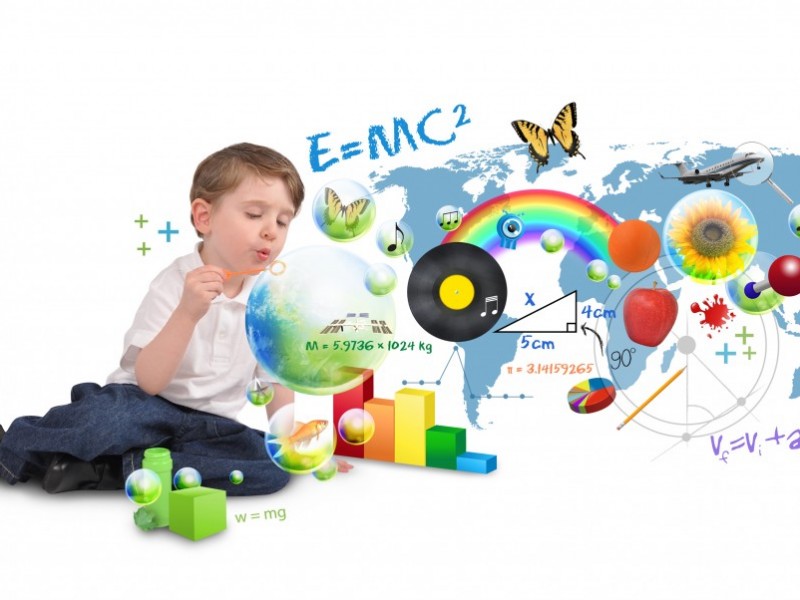 	Автор-составитель: Билашевская Наталия ВладиславовнаПедагог-организатор социально-гуманитарной направленности Цель: повышение уровня сформированности основных  характеристик креативности при решении задач открытого типа: оптимальности идей, эффективности рассуждений, оригинальности ответа и разработанности решения. Задачи: развитие системности, оригинальности мышления; развитие психических познавательных процессов;развитие умений четко и ясно излагать свои мысли, давать определения понятиям, строить умозаключения, аргументировано доказывать свою точку зрения;формирование навыков творческого мышления и развитие умения решать нестандартные задачи;развитие познавательной активности и самостоятельной мыслительной деятельности учащихся;формирование и развитие коммуникативных умений: умение общаться и взаимодействовать в  группе, уважать мнение других, объективно оценивать свою работу и деятельность одноклассников.Ход занятия:1.Вводное слово ведущего:Здравствуйте уважаемые ребята!Рада приветствовать вас на нашем мероприятии. Сегодняшняя игра посвящена теории решения изобретательских задач. Для начала представлю вам жюри:- Федечко Е.М  педагог дополнительного образования МБОУ ЦДТ «Паллада»;- Котлова Л.В., педагог-организатор МБОУ ЦДТ «Паллада»;- Запрудная Н.В. библиотекарь I категории детской библиотеки им. А.С.ПушкинаА как называется наша игра, вы узнаете сами, отгадав ребус.(Презентация)Правильно, игра называется креатив-бой. Сегодня нам с вами предстоит путешествие в страну СООБРАЗИЛИЮ. Нас ждет увлекательное соревнование по решению изобретательских задач. Готовиться к изобретательству надо с детства – чем раньше, тем лучше. Сегодня у вас есть возможность почувствовать себя изобретателями. Удачи!2.Интеллектуальная разминкаЦель: активизировать внимание и мышление детей, снять психологическую инерцию перед "трудной работой" -  решением открытых задач.-А для начала небольшая разминка. Ответьте устно на мои вопросы. 1.Из какой посуды нельзя ничего поесть? (Из пустой)2.Что нужно сделать, чтобы отпилить ветку, на которой сидит ворона, не потревожив ее? (Подождать, пока она улетит)3. Без чего человеку жить нельзя? (Без имени)4.Ты, да я, да мы с тобой. Сколько всего? (Двое)5. Что можно увидеть с закрытыми глазами? ( Сон)6.Что случится тридцатого февраля? (Ничего: в феврале 28 или 29 дней, 30 не бывает)7. По  чему часто ходят и никогда не ездят? (По лестнице)8. Из какого полотна нельзя сшить рубашку?  (Из железнодорожного)9.  Можно ли в решете воду принести? (Да, если это лед)10.Что идет из города в город и не движется? (Дорога).-Молодцы, я думаю, что вы готовы к решению более сложных задач.3. Креатив-бойВ нашем соревновании примут участие 5 команд.Для начала выберем в каждой команде капитана, который будет давать ответ на вопрос или предоставлять это право кому-нибудь из своей команды.  Внимательно выслушайте правила. Вам предстоит решить 9 задач. За каждый ответ вам начисляется от 1 до 10 баллов. На решение каждого задания дается 5 минут. Каждая команда коллективно работает над заданием, при этом секретари команд фиксируют варианты решений на листке бумаги. После окончания отведенного на задание времени листок с ответом передается жюри, а докладчик обосновывает свое решение. Жюри фиксирует, совпадает ли ответ команды  с контрольным ответом. А в жюри у нас сегодня…Решение задач (презентация)1. «Приманка для клиентов»Владелец одного небольшого ресторана в Америке оказался на грани банкротства. Главная причина — мало посетителей. Он как-то пожаловался на трудности своему другу, а тот неожиданно предложил оригинальную идею. Хозяин попробовал и, через некоторое время клиентов в заведении было хоть отбавляй. Предложите и вы, как завлечь людей в ресторан?Учтите, что повар в ресторане был хороший, обстановка уютная, а сервис навысоте.Контрольный ответ:Владелец ресторана ввел правило: каждый клиент сам решает, сколько заплатить за блюда, которые он заказал. Слух о том, что в этом заведении можно заплатить столько, сколько посчитаешь нужным, быстро распространился. Посетители пошли сплошной чередой. При этом оказалось, что за некоторые блюда, они платили гораздо больше, чем была их реальная стоимость.2. «От дурной головы ноги страдают»Некоторые дети не хотят ни учиться, ни даже гулять. Они весь день сидят дома, «прилипнув» к экрану телевизора. Что нужно сделать, чтобы дети проводили у «ящика» меньше времени?Контрольный ответ:Отец двух мальчишек из Вашингтона придумал оригинальный способборьбы с телевизионной лихорадкой. Он подсоединил телевизор к динамо-машине, которую надо было крутить, сидя на велорамеи усердно работаяногами. После этого интерес детей к телевизору заметно снизился. Онистали смотреть только самые интересные передачи.           3.Уронила Таня мячикИз бетонного пола торчит железная труба метровой длины с открытым верхним концом.Таня уронила туда теннисный мячик.Как его достать?Заслушиваются ответы каждой команды.ВедущийКонтрольный ответНалить в трубу воду – мячик всплывёт4. Пусть не воруют!Американская фирм “Рибок”, выпускающая спортивную обувь, построила филиалы в Таиланде и на Тайване. И столкнулась с новой для себя проблемой: рабочие фабрик – филиалов воруют обувь. Качество обуви хорошее, основное место сбыто – крупные европейские и американские магазины. Как быть? Самое плохое решение - применить репрессивные методыКонтрольный ответ:Руководство фирмы нашло интересный выход из положения: теперь на Тайване производят один только правый ботинок, а в Таиланде – левый. По парам же их раскладывают в США или Европе, непосредственно на местах продажи.5.Упрямый пиратФранцузский пират Сюркюф был знаменит тем, что награбил несметное количество золота. Его схватили, и он предстал перед королевским судом. На вопрос, где золото, он ответил, что всегда возил его с собой. Весь корабль обыскали, но ничего не нашли.Где же искать сокровища Сюркуфа?Контрольный ответ: Пират действительно возил сокровища с собой. Из награбленного золота был сделан корабельный якорь.6.Кошка, которая любила поспатьКошка аптекаря из Женевы любила поспать в витрине. Как ни пытался аптекарь отучить ее от этой привычки, ничто не помогало- вновь и вновь кошка пробиралась в витрину и сладко засыпала. Ну, раз кошку не отучить, пришлось придумать, как извлечь из этого пользуКонтрольный ответ: Аптекарь решил использовать животное в качестве живой рекламы. Он повесил рядом с ней плакат, рекламирующий пилюли от бессонницы. После этого сбыт снотворного возрос, а аптека стала городской достопримечательностью.7.Адмирал не промах!Молодой адмирал принял эскадру и решил проверить боевую готовность экипажей. Перед выстроившимися матросами он бросил свою фуражку со словами: «Это бомба. Ваши действия». Один изматросов тут же зафутболил ее за борт. Не растерялся и адмирал, он подал такую команду, что тот же матрос доставил фуражку на борт.Какую команду подал адмирал?(Имейте в виду, что обижаться и посылать матроса за фуражкой он не имел морального права – ведь тот бросил за борт не фуражку, а бомбуКонтрольныйответ:Адмирал, указывая на фуражку за бортом, крикнул: «Человек за бортом !»8.Ишак против погонщикаОднажды ишак, перевозивший мешки с солью, случайно упал в воду. В воде часть соли растворилась, и поклажа  стала легче. С тех пор хитрое животное на переправе всегда норовило лечь в воду. Тогда не менее хитрый погонщик стал грузить от осла другой товар. И случилось чудо – ишак быстро отучился от вредной привычки Что придумал погонщик?Контрольныйответ:Лучше всего, чтобы ишак сам «расхотел» падать в воду.Нужно нагрузить ишака таким грузом, который от воды станет тяжелее. Так погонщик и сделал – он навьючил ишака мешки с тряпками.9. Обидчивый верблюдВерблюд – обидчивое и злопамятное животное. Хозяин знает об этом, но тем не менее ему приходится заставлять верблюда работать, а иногда даже и наказывать и наказывать его. И вот наступает момент, когда верблюд готов «взорваться»: он способен не только покалечить, но даже убить своего хозяина. Возникает противоречие: верблюду надо предоставить возможность отомстить – и тогда он снова становится управляемым. Но верблюду нельзя  дать такой возможности, ибо это опасно. Как хозяину успокоить разбушевавшегося верблюда и при этом не пострадать?Контрольныйответ:Хозяин бросает разъяренному верблюду свой халат, пропитанный его запахом. Животное задает одежде настоящую «взбучку»: прыгает сверху, кусает, разрывает в клочья. Только после такого «возмездия» между человеком и животным наступает мир и согласие, и они снова могут жить душа в душу.Жюри просим удалиться для подведение итогов конкурса, а командам предлагаем ещё немного поиграть.5.Подведение итогов, награждение1. Оглашение жюри итогов по количеству набранных баллов.2. Награждение:Слова ведущего: «Вся жизнь – открытая задача. Решай и ждет тебя удача!»Методическая литература:1. https://infourok.ru/kopilka-igr-i-treningov-s-ispolzovaniem-elementov-triz-3105457.html1) Альтшуллер Г.С. Методика изобретательского творчества. - Миск, 1970. - 24 с.2) Альтшуллер Г.С. Найти идею: Введение в ТРИЗ - теорию решения изобретательных задач / Генрих Альтшуллер. - М., 2007. - 400 с. ISBN 987-5-9614-0534-73) Викентьев И.Л., Каиков И.К. Лестница идей: Основы теории решения изобретательных задач (ТРИЗ) в примерах и задачах. - М., 1992. - 104 с.4) Гин А.А. Приемы педагогической техники: Свобода выбора. Открытость. Деятельность. Обратная связь. Идеальность. - М.: Вита-Пресс, 1999. - 112 с. ISBN 5-7755-0772-X 5) ТРИЗ-педагогика: диалог теории и практики: Межвузовский сборник научн. Трудов / Под ред. А.А.Нестеренко, В.А.Ширяевой. - Саратов, 2007. - 104 с. ISBN 978-5-9758-0495-26) Учителям о ТРИЗ. Выпуск 3. Сборник метод. Матеориалов по преподаванию теории решения изобретательных задач в школе. - С-Пб., 1999. - 184 с. ISBN 5-7183-013108